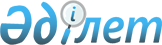 "Солтүстік Қазақстан облысы Есіл ауданы Амангелді ауылдық округінің жергілікті қоғамдастығының бөлек жиындарын өткізу қағидаларын және жергілікті қоғамдастық жиынына қатысу үшін ауылдар мен көшелер тұрғындары өкілдерінің сандық құрамын бекіту туралы" Солтүстік Қазақстан облысы Есіл ауданы мәслихатының 2014 жылғы 27 наурыздағы № 29/173 шешіміне өзгерістер енгізу туралы
					
			Күшін жойған
			
			
		
					Солтүстік Қазақстан облысы Есіл ауданы мәслихатының 2022 жылғы 17 наурыздағы № 17/188 шешімі. Күші жойылды - Солтүстік Қазақстан облысы Есіл ауданы мәслихатының 2023 жылғы 19 қыркүйектегі № 8-94 шешімімен
      Ескерту. Күші жойылды - Солтүстік Қазақстан облысы Есіл ауданы мәслихатының 19.09.2023 № 8-94 (алғашқы ресми жарияланған күнінен кейін күнтізбелік он күн өткен соң қолданысқа енгізіледі) шешімімен.
      Солтүстік Қазақстан облысы Есіл ауданының мәслихаты ШЕШТІ:
      1. "Солтүстік Қазақстан облысы Есіл ауданы Амангелді ауылдық округінің жергілікті қоғамдастығының бөлек жиындарын өткізу қағидаларын және жергілікті қоғамдастық жиынына қатысу үшін ауылдар мен көшелер тұрғындары өкілдерінің сандық құрамын бекіту туралы" Солтүстік Қазақстан облысы Есіл ауданы мәслихатының 2014 жылғы 27 наурыздағы № 29/173 (нормативтік құқықтық актілерді мемлекеттік тіркеу тізілімінде № 2724 болып тіркелген) шешіміне келесі өзгерістер енгізілсін:
      аталған шешіммен бекітілген Солтүстік Қазақстан облысы Есіл ауданы Амангелді ауылдық округінің жергілікті қоғамдастығының бөлек жиындарын өткізу қағидалары осы шешімнің 1 қосымшасына сәйкес жаңа редакцияда жазылсын;
      осы шешімнің қосымшасы аталған шешімнің 2 қосымшасына сәйкес жаңа редакцияда жазылсын.
      2. Осы шешім алғашқы ресми жарияланған күнінен кейін күнтізбелік он күн өткен соң қолданысқа енгізіледі. Солтүстік-Қазақстан облысы Есіл ауданы Амангелді ауылдық округінің жергілікті қоғамдастығының бөлек жиындарын өткізу қағидалары 1-тарау. Жалпы ережелер
      1. Осы жергілікті қоғамдастықтың бөлек жиындарын өткізу қағидалары "Қазақстан Республикасындағы жергілікті мемлекеттік басқару және өзін-өзі басқару туралы" Қазақстан Республикасы Заңының 39-3-бабының 6-тармағына, "Жергілікті қоғамдастықтың бөлек жиындарын өткізудің үлгілік қағидаларын бекіту туралы" Қазақстан Республикасы Үкіметінің 2013 жылғы 18 қазандағы № 1106 қаулысына сәйкес әзірленді және Солтүстік Қазақстан облысы Есіл ауданы Амангелді ауылдық округі аумағында ауыл тұрғындарының жергілікті қоғамдастығының бөлек жиындарын өткізу тәртібін белгілейді.
      2. Осы қағидаларда мынадай негізгі ұғымдар пайдаланылады:
      1) жергілікті қоғамдастық – Солтүстік Қазақстан облысы Есіл ауданы Амангелді ауылдық округінің аумағында тұратын тұрғындардың (жергілікті қоғамдастық мүшелерінің) жиынтығы;
      2) бөлек жергілікті қоғамдастық жиыны – ауыл, көше тұрғындарының (жергілікті қоғамдастық мүшелерінің) жергілікті қоғамдастық жиынына қатысу үшін өкілдерді сайлауға тікелей қатысуы. 2-тарау. Жергілікті қоғамдастықтың бөлек жиындарын өткізу тәртібі
      3. Жергілікті қоғамдастықтың бөлек жиынын өткізу үшін ауылдық округтің аумағы учаскелерге (ауылдар, көшелер) бөлінеді. 
      4. Жергілікті қоғамдастықтың бөлек жиындарында жергілікті қоғамдастықтың жиынына қатысу үшін саны үш адамнан аспайтын өкілдер сайланады. 
      5. Бөлек жергілікті қоғамдастық жиынын Солтүстік Қазақстан облысы Есіл ауданы Амангелді ауылдық округінің әкімі шақырады және ұйымдастырады. 
      6. Солтүстік Қазақстан облысы Есіл ауданы Амангелді ауылдық округінің әкімі бөлек жергілікті қоғамдастық жиындарының шақырылу уақыты, орны және талқыланатын мәселелер туралы бұқаралық ақпарат құралдары арқылы ол өткізілетін күнге дейін күнтізбелік он күннен кешіктірмей хабардар етеді немесе немесе "WhatsApp", "Instagram", "Telegram" мессенджерлерін пайдалану арқылы хабарлама жіберу, сондай-ақ хабарлама жіберу жиналысты шақыру туралы хабарландыруды қағаз түрінде орналастыру және ақпараттық стендтерде арқылы жүзеге асырылады. 
      7. Ауыл, көше шегінде жергілікті қоғамдастықтың бөлек жиынын өткізуді Солтүстік Қазақстан облысы Есіл ауданы Амангелді ауылдық округінің әкімі ұйымдастырады.
      8. Жергілікті қоғамдастықтың бөлек жиыны ашылғанға дейін оған қатысуға құқығы бар тиісті ауылдың тұрғындарын тіркеу жүргізіледі.
      Жергілікті қоғамдастықтың бөлек жиыны осы ауылда тұратын және оған қатысуға құқығы бар тұрғындардың (жергілікті қоғамдастық мүшелерінің) кемінде он пайызы қатысқан жағдайда өтті деп есептеледі.
      9. Жергілікті қоғамдастықтың бөлек жиынын Солтүстік Қазақстан облысы Есіл ауданы Амангелді ауылдық округінің әкімі немесе ол уәкілеттік берген адам ашады.
      Жергілікті қоғамдастықтың бөлек жиынының төрағасы Солтүстік Қазақстан облысы Есіл ауданы Амангелді ауылдық округінің әкімі немесе ол уәкілеттік берген адам болып табылады.
      Жергілікті қоғамдастықтың бөлек жиынының хаттамасын жасау үшін ашық дауыс беру арқылы хатшы сайланады.
      10. Жергілікті қоғамдастық жиынына қатысу үшін ауыл тұрғындарының өкілдеріне кандидаттарды Солтүстік Қазақстан облысы Есіл ауданының мәслихаты бекіткен сандық құрамға сәйкес жергілікті қоғамдастықтың бөлек жиынына қатысушылар ұсынады.
      11. Дауыс беру ашық түрде әрбір кандидат бойынша жеке жүргізіледі. Жергілікті қоғамдастықтың бөлек жиынына қатысушылардың ең көп дауысын алған кандидаттар сайланды деп есептеледі.
      12. Жергілікті қоғамдастықтың бөлек жиынында хаттама жүргізіледі, оған төраға мен хатшы қол қояды және Солтүстік Қазақстан облысы Есіл ауданы Амангелді ауылдық округі әкімінің аппаратына беріледі. Солтүстік Қазақстан облысы Есіл ауданы Амангелді ауылдық округінің жергілікті қоғамдастық жиынына қатысу үшін ауыл тұрғындары өкілдерінің сандық құрамы
					© 2012. Қазақстан Республикасы Әділет министрлігінің «Қазақстан Республикасының Заңнама және құқықтық ақпарат институты» ШЖҚ РМК
				
      Солтүстік Қазақстан облысы Есіл ауданы мәслихатының хатшысы 

А. Бектасова
Солтүстік-Қазақстан облысыЕсіл ауданы мәслихатының 2022 жылғы 17 наурыздағы № 17/188 шешіміне 1 қосымшаСолтүстік-Қазақстан облысыЕсіл ауданы мәслихатының 2014 жылғы 27 наурыздағы№ 29/173 шешіміменбекітілгенСолтүстік-Қазақстан облысыЕсіл ауданы мәслихатының 2022 жылғы 17 наурыздағы № 17/188 шешіміне 2 қосымшаСолтүстік-Қазақстан облысыЕсіл ауданы мәслихатының 2014 жылғы 27 наурыздағы№ 29/173 шешіміменбекітілген
№ р\с
Елді мекен атауы
Өкілдер саны (адам)
1.
Амангелді ауылының тұрғындары үшін
1.
Құрылыс көшесі
3
1.
Мир көшесі
3
1.
Н.Махин көшесі
3
1.
Ыбыраев көшесі
3
1.
Восточная көшесі
3
1.
Целинная көшесі
3
1.
Береговая көшесі
3
1.
Комсомольская көшесі
3
1.
Коммунистическая көшесі
3
1.
Садовая көшесі
3
2.
Поляковка ауылының тұрғындары үшін 
3
3.
Талапкер ауылының тұрғындары үшін 
3